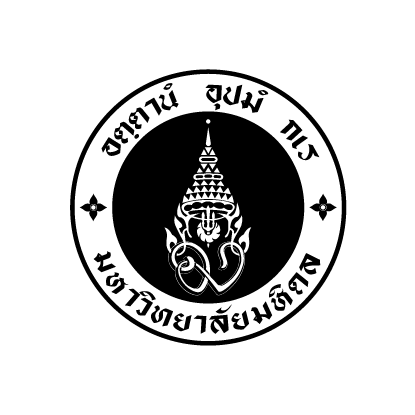 แบบเสนอขออนุมัติจัดกิจกรรมนันทนาการสำนักงานอธิการบดี หน่วยงานต้นสังกัดผู้ขอจัด....................................โทร.................ที่.............วันที่.......................................เรื่อง 	รายงานผลการจัดกิจกรรมนันทนาการให้แก่บุคลากรสำนักงานอธิการบดี และขออนุมัติเบิกจ่ายงบประมาณเรียน	ประธานคณะกรรมการสวัสดิการสำนักงานอธิการบดี	ตามที่ได้รับอนุมัติให้ดำเนินการจัดกิจกรรมนันทนาการ ........(ชื่อกิจกรรม).............................ประจำเดือน.................................พ.ศ................ พร้อมได้รับอนุมัติงบประมาณสนับสนุนการดำเนินกิจกรรมเป็นเงินจำนวน ...........................บาท (.........................................) นั้น	บัดนี้ได้ดำเนินกิจกรรมดังกล่าวเรียบร้อยแล้ว จึงขอรายงานผลการดำเนินงานและขออนุมัติเบิกจ่ายงบประมาณดังนี้		1.กิจกรรม...................................มีบุคลากรเข้าร่วมจำนวน.....................คน โดยมีรายชื่อ และภาพถ่ายการดำเนินกิจกรรมปรากฏตามเอกสารแนบท้าย (กรุณาแนบแบบลงลายมือชื่อผู้ร่วมกิจกรรมเพื่อเป็นหลักฐานประกอบการรายงานต้นสังกัด (กรณีมีการขอตรวจสอบ) + ภาพถ่ายการจัดกิจกรรม)		2.กิจกรรมดังกล่าวได้รับอนุมัติงบประมาณดังนี้			-งบประมาณที่ได้รับอนุมัติ			.....................บาท-รายรับจากการจัดกิจกรรม (ถ้ามี)	.....................บาท-รายจ่าย  				.....................บาท-คงเหลือ					.....................บาทรายละเอียดปรากฏตามหลักฐานการจ่ายเงินแนบท้าย	จึงเรียนมาเพื่อโปรดทราบและอนุมัติเบิกจ่ายงบประมาณดังกล่าวพร้อมส่งใช้เงินยืมทดรองจ่ายในนาม.........................................ด้วย จักขอบคุณยิ่ง							(ลงนาม)................................................							บุคลากร/กลุ่มบุคลากรผู้ขอจัดกิจกรรมแบบขออนุมัติจัดตั้งชมรมนันทนาการ รายการรายละเอียดชื่อกิจกรรมวัตถุประสงค์1.2.3.4.5.วิธีดำเนินการกำหนดการจัด(วัน/เวลา/สถานที่)งบประมาณดำเนินการ/สิ่งที่ต้องการรับการสนับสนุนจำนวนบุคลากรที่คาดว่าจะเข้าร่วมทีมงานผู้รับผิดชอบ1.2.3.รายการรายละเอียดชื่อชมรมวัตถุประสงค์1.2.3.4.5.รูปแบบกิจกรรม/วิธีดำเนินการจำนวนบุคลากรที่เข้าร่วมกิจกรรมต่อครั้ง ผู้ประสานงานชมรม1.2.3.